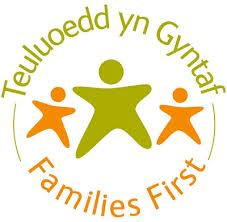 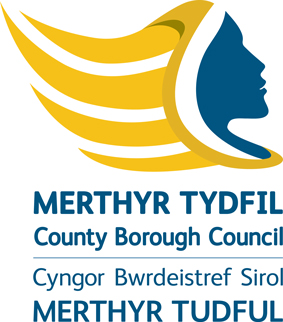 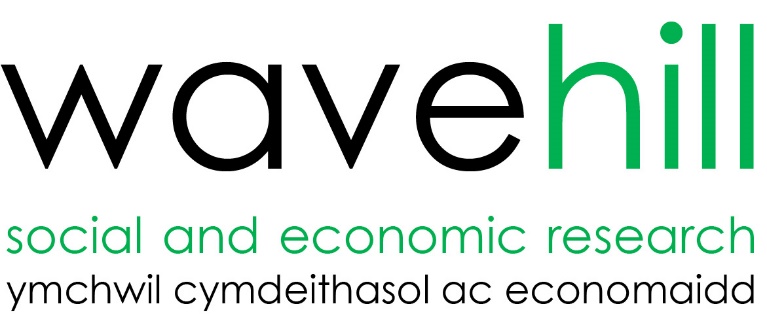 Wavehill Ltd.Wales office: 21 Alban Square, Aberaeron, Ceredigion, SA46 0DB (registered office)West England office: Unit 5.2, Paintworks, Arnos Vale, Bristol, BS4 3EHLondon office: Research House, 51 Portland Road, Kingston upon Thames, KT1 2SHContact details: Tel:	  01545 571711Email:	  info@wavehill.com Twitter: @wavehilltweetsMore information:www.wavehill.com https://twitter.com/wavehilltweets © Wavehill Ltd. This report is subject to copyright. The authors of the report (Wavehill Ltd.) should be acknowledged in any reference that is made to its contents.  Authors:Paula Gallagher – Toolkit DevelopmentSimon TannerAny questions in relation to this report should be directed in the first instance to Simon Tanner (simon.tanner@wavehill.com) Date of document: 13th November 2018Version: 3Client contact:James WatkinsFamilies First ManagerMerthyr Tydfil County Borough CouncilTel: 01685 724623Email: james.watkins@merthyr.gov.ukList of abbreviationsContentsContents	ii1	Introduction	32	Toolkit Principles	42.1	Introduction	42.2	Principles of Toolkit Use	42.3	Common Outcome Areas	63	Case Identification and Outcomes	73.1	Identifying Cases	73.2	Identifying Outcomes	84	Collating and Entering Data	12Introduction	12Collating Numbers – Year End Totals – Step 1	13Collating Numbers – Step 2	14Entering Data – Step 3	15Copying Entered Data – Step 4	16Classifying Data – Step 5	174.1	Pasting Data – Step 6	184.2	Reviewing Results	194.3	Further Support	19IntroductionThis handbook seeks to provide brief overview of how the Families First Cost Savings toolkit works so that Families First staff can enter case numbers to identify the estimated costs saved by the support they have provided to individuals and families. It currently supports a system run in Google Forms which can be accessed by clicking this: link. Following issues experienced by some authorities accessing Google Forms the system will be migrated to an alternative hosting arrangement.It is intended that this handbook should be read in conjunction with the full report of the research that was used to create it, so that users are familiar with its context and principles of operation.The handbook has three short chapters – Chapter 2: Toolkit Principles; Chapter 3: Case Identification and Outcomes; Chapter 4: Collating and Entering Numbers.Toolkit PrinciplesIntroductionThis chapter provides an overview of the key principles, common language and components of the proposed cost saving toolkit. These are developed from the findings of the review work that are outlined in the accompanying main report. They were discussed with Families First Co-ordinators as part of a National Co-ordinators meeting in April 2018, a Final Report Workshop in June 2018, and four training workshops (June – July 2018). Principles of Toolkit UseThe toolkit has been developed to put into practice principles agreed at the Workshops and consultations with Families First/TAF staff. These principles are:Closed Cases - The approach for allocating costs is based on closed cases (ie what has been achieved) so that assessments are based on completed case records providing a clear evidence base for judgements reached.Sample of Cases in a Financial Year - Data entry should be based on closed cases in the relevant financial year. You should select a five per cent sample of these cases. This is done to reflect local level resourcing and case volume between authorities with differently sized resident populations. This would cover cases closed in that financial year.Outcomes in Six Common Areas - Outcomes are associated positive changes around Crime, Education, Employment, Health, Housing, Social Services where families/individuals have been in receipt of some form of support through the Families First programme in that local authority area:Reflect ‘Positively on Families First Input/Support - Assessments of impact/outcomes following support receipt from Families First delivery are conducted to reflect a more ‘positive’ assessment of what has been achieved with a family/individual where case files, other written material (self-assessments, client feedback/reports, external data sources (schools, other providers), and the professional judgement of Families First staff provide ‘verifiable’ evidence that those impacts/outcomes have been achieved.Demonstrate Distance Travelled for Some Clients - There is the opportunity to record a graduated response on outcomes achieved to reflect distance travelled:Outcome achieved – explicit evidence that outcome has been achieved. For example, a child’s attendance record at school has been improved through inputs and support provided by the programme.Progress towards with support – support ongoing for number of sessions/weeks, some evidence progress has been made. For example, a parent has been supported through parenting classes that they have attended to completion report improved parenting skills but their child’s attendance is yet to improve.Referred to support service by Families First/TAF. For example following initial engagement by Families First staff a specialist alcohol misuse need is identified and the individual is referred to a specialist support service. In this case the need was specifically identified by Families First staff who also initiated the service delivery for that client.Assessments are Evidence Based - Assessments of impact/outcomes should draw on case files, other written material (self-assessments, client feedback/reports, external data sources (schools, other providers), and the professional judgement of Families First staff to provide ‘verifiable’ evidence of the impacts/outcomes that have been achieved.Common Outcome AreasFamilies First is a programme that deals with a wide-ranging set of issues faced by families and individuals. The review work identified that the toolkit could not capture all dimensions of such delivery but would need to focus on several common areas across all programme delivery in local authorities across Wales.These are shown in Table 2.1 and form the key focus of the areas you will need to review closed cases for to identify whether outcomes have been achieved in them across those cases. In assessing cases you are seeking to link support to the prevention of escalation to more negative outcomes and/or greater statutory service support needs.Table 2.1: Common Outcomes for the ToolkitThe key question when applying the outcomes to closed cases is answering the question:“In this case has Families First support prevented or reduced the chance of any of these things arising for this supported family/individual/s?”Case Identification and OutcomesIdentifying CasesThere are a few simple approaches that should be applied here:All closed cases in the financial year in question should be collected into a single data source. Identify the total number of cases and calculate the number of cases that represent five per cent of those cases.All local authorities should select a random sample of five per cent of the total cases in the relevant financial year. To choose the five percent random sample:Order closed cases in chronological order with the earliest closure in the financial year first and the latest closed case last.In the ordered list, select the fifth case, then the fifth case after that, and keep selecting the subsequent fifth case until you have selected the number of cases as identified at number 2 above.Identify relevant case histories and other relevant evidence sources.Alternatively, should resources allow, you could apply the assessment of outcomes to all closed cases in a financial year.Identifying OutcomesFor the sampled closed cases you are seeking to review their outcomes against the categories highlighted in Table 3.1 overleaf.To make this process simpler, you may wish to add the table to the current case closure form you are using for existing cases. This should then be completed at case closure to record the standardised outcomes achieved through Families First support against each of the categories shown.When identifying outcomes:For the majority of outcomes these apply to individuals – therefore you should count the number of individuals who have been supported against each outcome area. Thus, if a family of three have been supported and three of those family members have all achieved a positive outcome around alcohol misuse you would record this as THREE outcomes achieved, if only one family member then ONE outcome. REMEMBER to assess outcomes on the three-tier graduated scale detailed below.For outcomes associated with eviction or repossession these are identified at a household level. Therefore, a family of four for whom Families First support has achieved the outcome of avoiding a complex eviction would be recorded as ONE outcome as this applies to the overall household. REMEMBER to assess outcomes on the three-tier graduated scale detailed below.REMEMBER assessments of impact/outcomes following support receipt from Families First delivery are conducted to reflect a more ‘POSITIVE’ assessment of what has been achieved with a family/individual.Three tiers of outcomes plus a not relevant option:Outcome achieved (ACH) – explicit evidence that outcome has been achieved. For example, a child’s attendance record at school has been improved through inputs and support provided by the programme.Progress towards with support (PRO) – support ongoing for number of sessions/weeks, some evidence progress has been made. For example, a parent has been supported through parenting classes that they have attended to completion report improved parenting skills but their child’s attendance is yet to improve.Referred to support service (REF) by Families First/TAF. For example, following initial engagement by Families First staff a specialist alcohol misuse need is identified and the individual is referred to a specialist support service. In this case the need was specifically identified by Families First staff who also initiated the service delivery for that client.NR – if issue is not relevant to a case.Table 3.2 provides a template for recording the total numbers across all sampled cases in preparation for entry into the toolkit.Table 3.1: Cost Saving Matrix for Case Closure Assessment for Totals Across Financial Year – Individual Case TemplateKey: Ach = Outcome Achieved; Pro = Progress towards; Ref = Referred to Support; NR = Not Relevant to the Case.Table 3.2: Cost Saving Matrix for Case Closure Assessment for Totals Across Financial Year – Local Authority Total TemplateKey: Ach = Prevention Achieved; Pro = Progress towards; Ref = Referred to Support.Collating and Entering DataIntroductionThe toolkit is available as an Excel spreadsheet that is hosted via an Egress Workspace. You should consult with your local IT team to identify how you can access this.The toolkit uses an excel spreadsheet and you are seeking to collate the data for entry into each of the cells related to the graduated outcomes (Achieved (Ach), Progress (Pro), and Referred (Ref) for each of the outcome areas (Crime, Education, Employment, Health, Housing, Social Services).There is a six step process for making best use of the Cost Saving Toolkit. Please go to Step 1 overleaf.Collating Numbers – Year End Totals – Step 1Using the template at Table 3.2 will provide you with the totals for data entry against each of the cells. The first numbers to be collated are the Year End Totals of Number of Closed Cases and the Number of Individuals involved in Closed Cases.Figure 4.1 below illustrates the worksheet this data will need to be entered in.Figure 4.1: Using the End of Year Totals Worksheet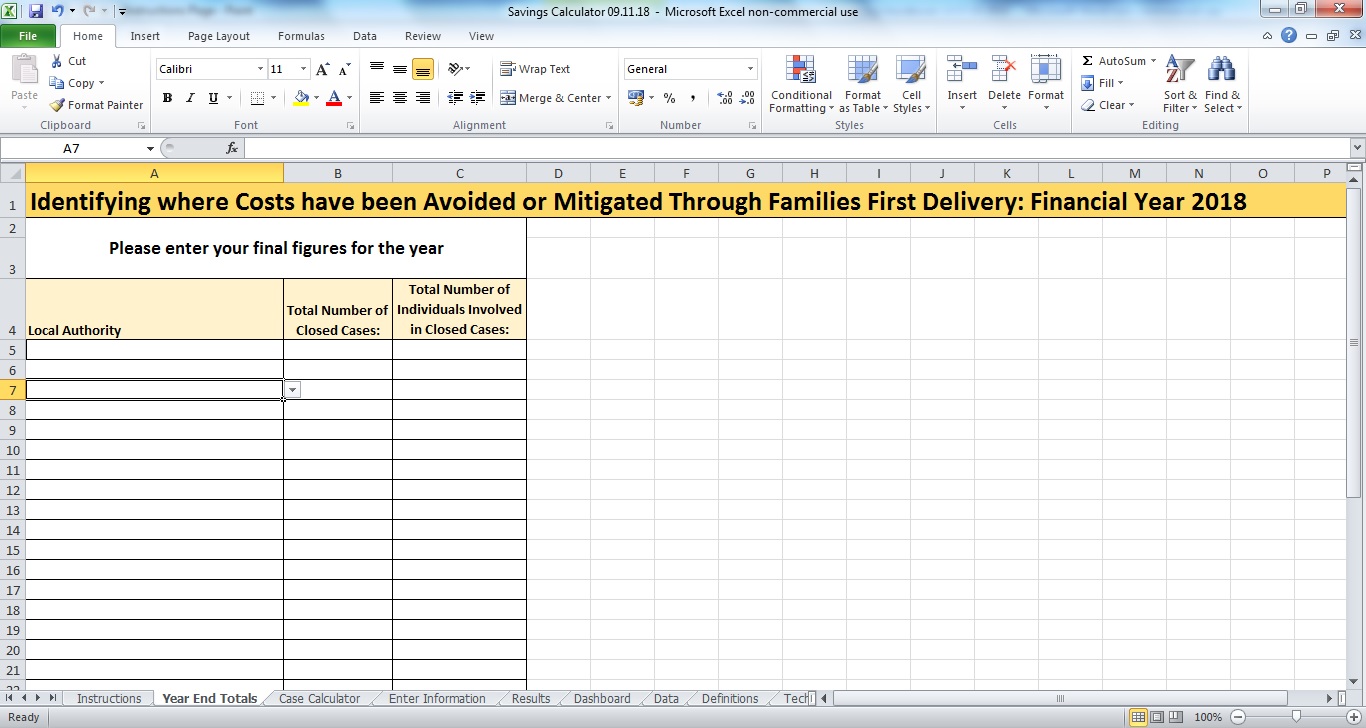 Select Clean Row for Data Entry.Select Local Authority in Column A from drop down menu.Enter Number of Closed Cases in Column B.Enter Total Number of Individuals.Now go to Step 2.Collating Numbers – Step 2Using the template at Table 3.2 will provide you with the totals for data entry against each of the cells. Definitions for the categories of costs can be found on the Definitions worksheet.You should have a series of figures that need to be entered into the Cost Calculator worksheet as shown in Figure 4.2 below.Figure 4.2: Using the Case Calculator Worksheet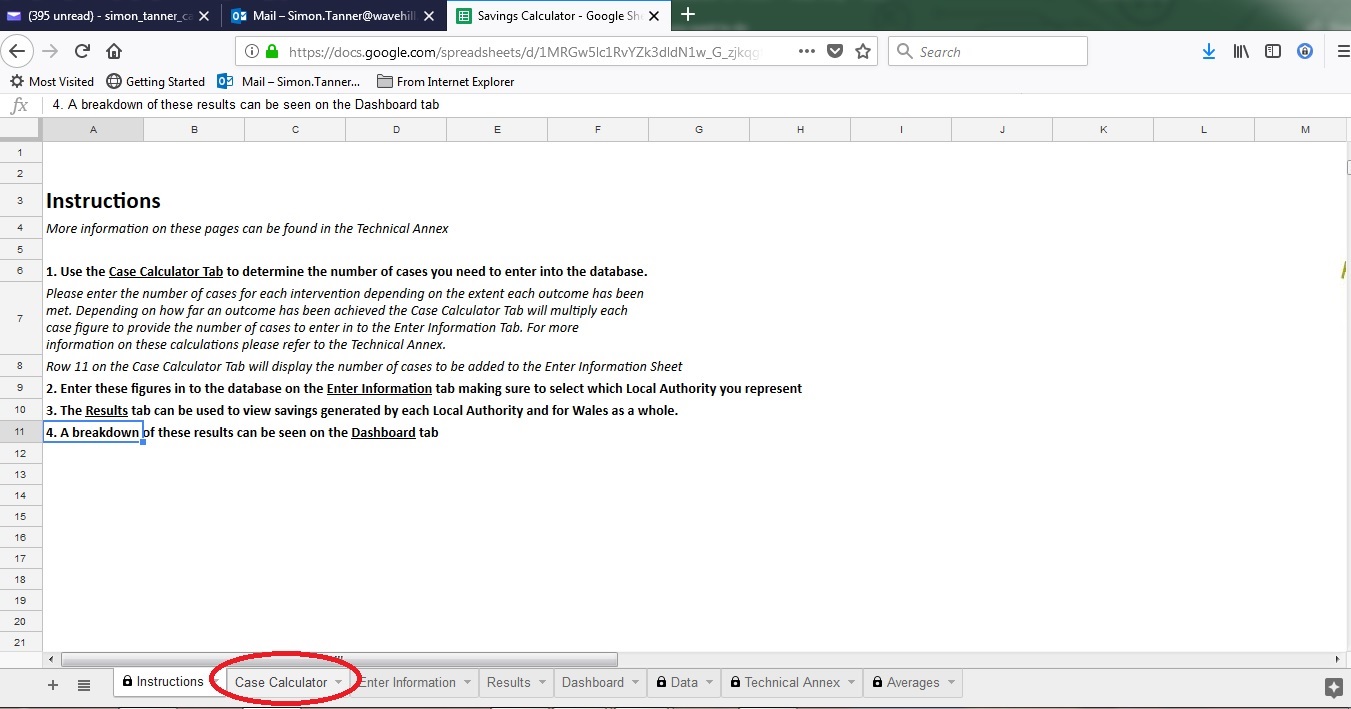 Now move to Step 3.Entering Data – Step 3Figure 4.3 provides a screenshot of the Case Calculator worksheet that you’ll need to access to complete Step 3. It shows that:Data is entered against each column in rows 3 (Achieved), 4 (Progress), and 5 (Referred) starting in column BData entry is completed down each column before moving across to the next column the column B (Anti-Social Behaviour), column C (Domestic Violence) etcAs data is entered, the total cases across rows 3-5 is calculated in row 6.Figure 4.3: Case Calculator Worksheet for Data Entry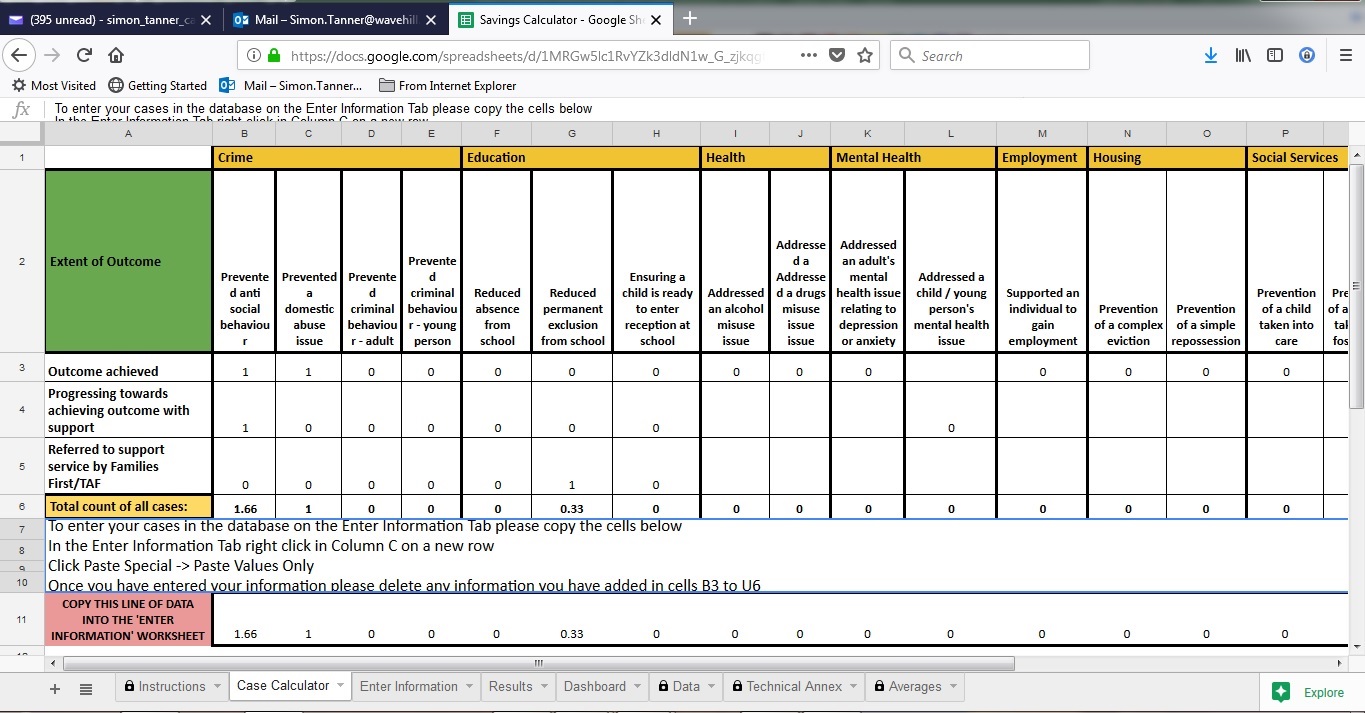 Now go to Step 4.Copying Entered Data – Step 4When all the data is entered you need to complete Step 4.To complete Step 4, select and copy the data cells in Row 11 ready to paste into the ‘Enter Information’ worksheet – see Figure 4.4.Figure 4.4: Copying Data for Data Entry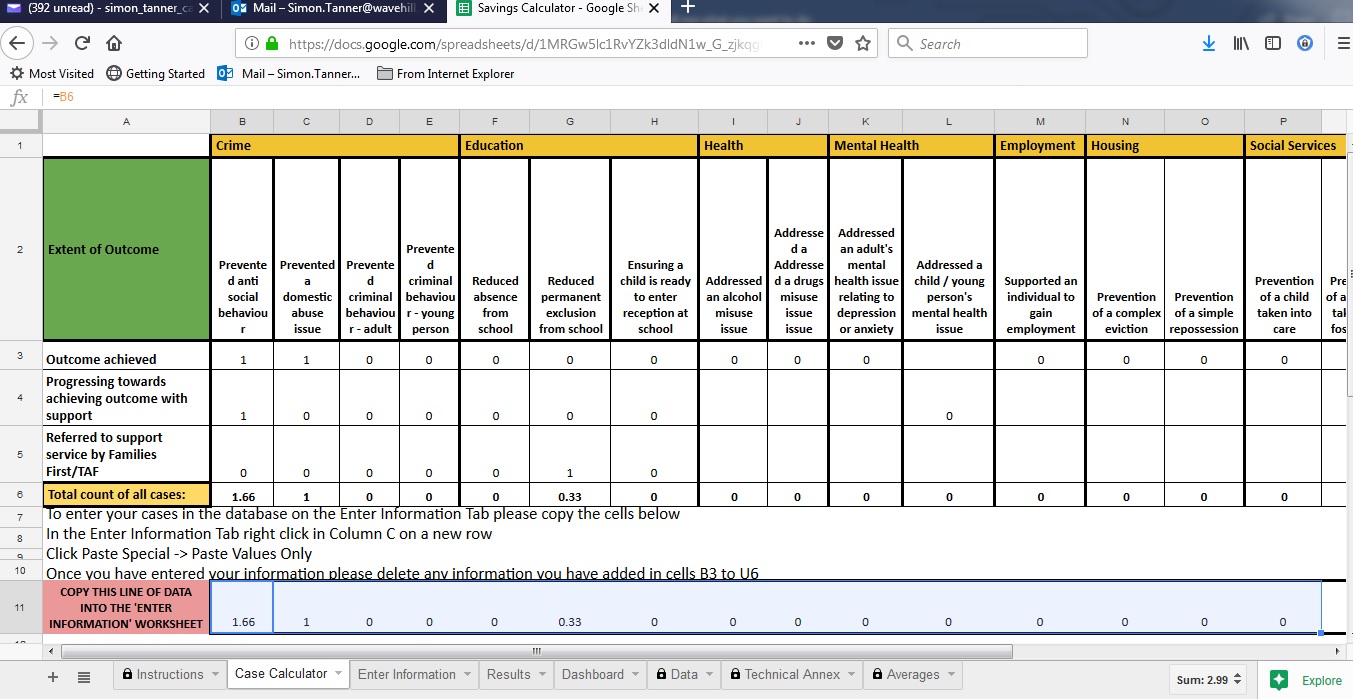 You are now ready to begin pasting the copied data into the worksheet – see Step 5 overleaf.Classifying Data – Step 5Figure 4.5 shows where to paste the entered data into the toolkit, through the ‘enter information’ worksheet as shown below. Before doing that we need to provide a date of data entry (Step 5a) and identify the local authority the information comes from (Step 5b)/Figure 4.5: Entering Information into the Toolkit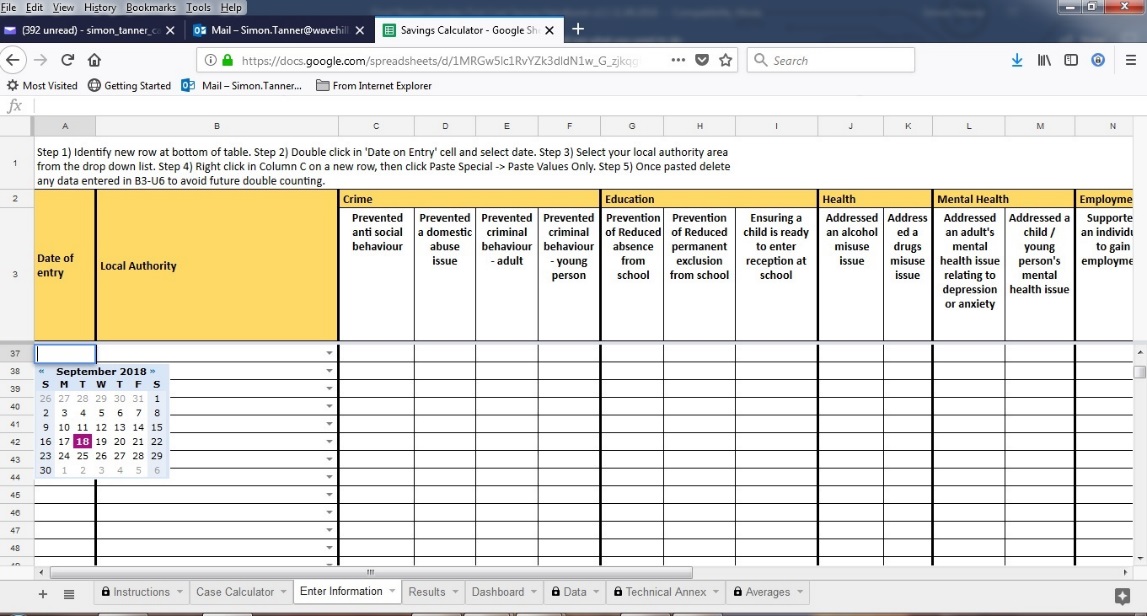 You are now ready to paste your data into the toolkit – see Step 6 overleaf.Pasting Data – Step 6Figure 4.6: Pasting Data into Toolkit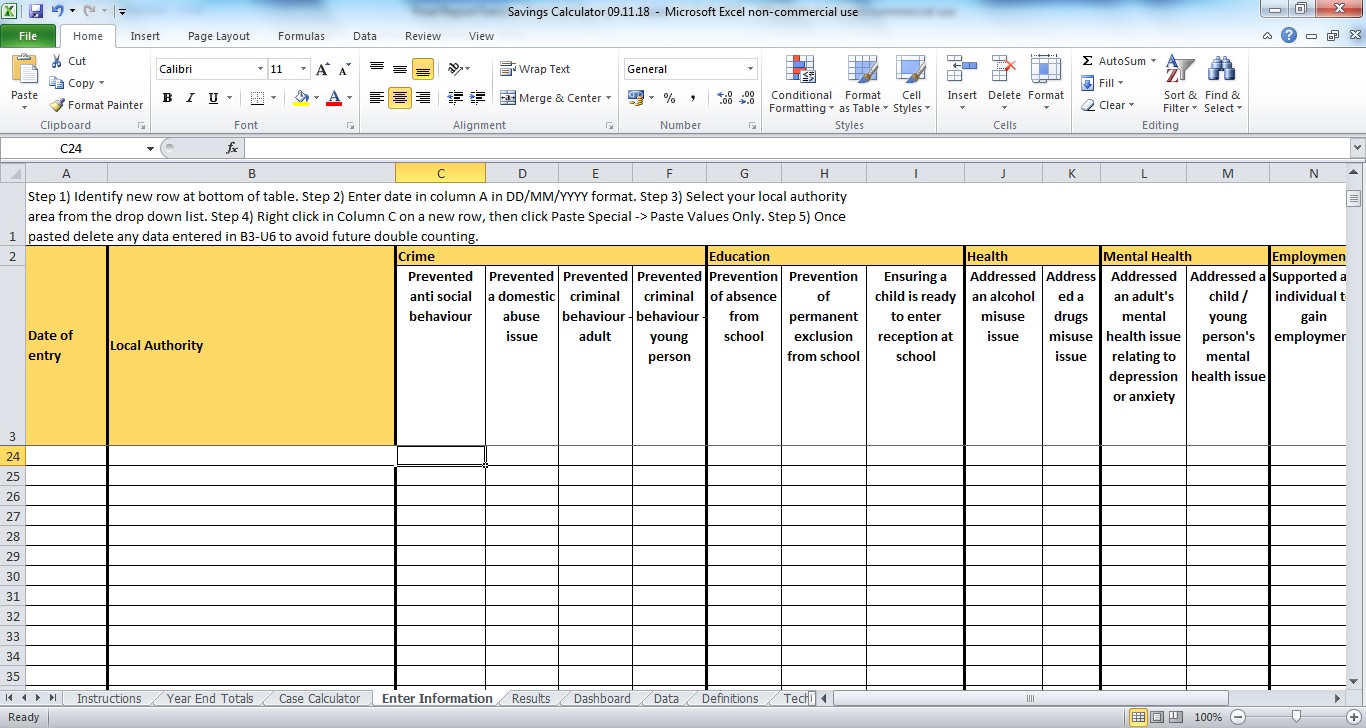 Reviewing ResultsFigure 4.7: Results Produced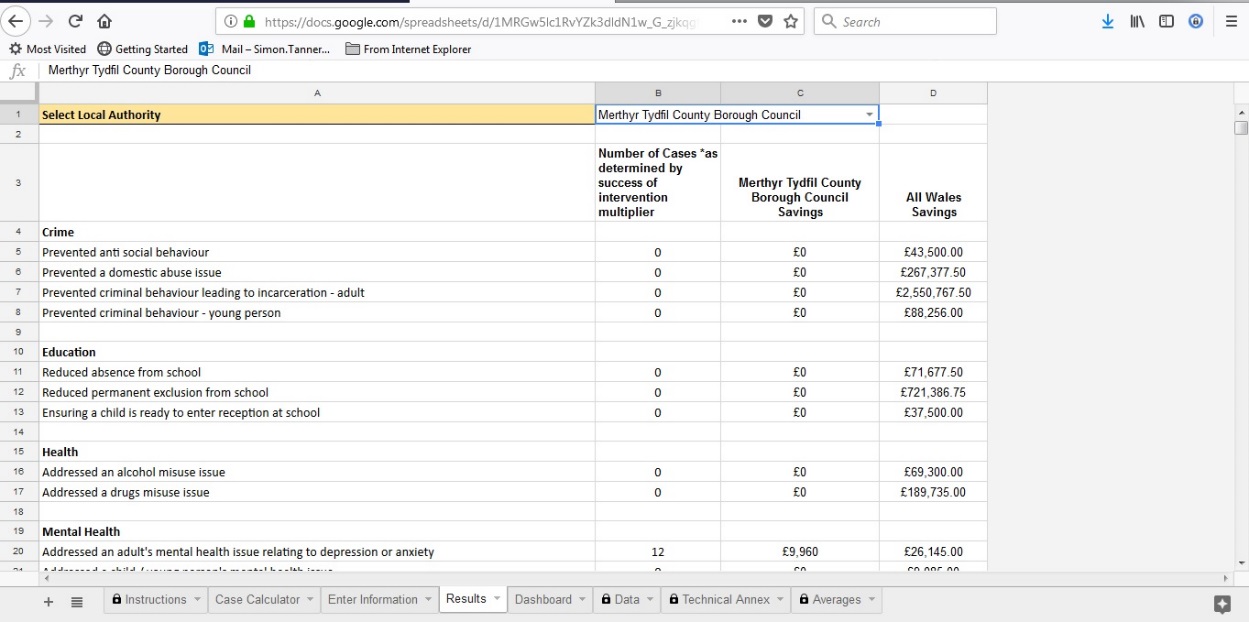 Further SupportFor further help on the use of the Toolkit contact:Paula Gallagher / Simon Tanner at WavehillTel:	  01545 571 711Email:	  paula.gallagher@wavehill.com / simon.tanner@wavehill.com ACEAdverse Childhood ExperiencesBAMEBlack, Asian, and Minority EthnicDfEDepartment for Education (England)DTTDistance Travelled ToolFFFamilies FirstFSFlying StartLACLooked After ChildrenTAFTeam Around the FamilyCrimeEmploymentHousingAnti-Social BehaviourImproved Work Readiness/EmploymentComplex EvictionDomestic ViolenceHealthSimple RepossessionAdult Offender in PrisonAlcohol MisuseSocial ServicesYouth OffenderDrugs MisuseChild taken into careEducationAdults with Depression or AnxietyChild taken into carePersistent TruancyChildren and Young People with Mental Health NeedsChild taken into carePermanent Exclusion from SchoolChildren and Young People with Mental Health NeedsAverage cost of child protection core assessment (overall)Non-Readiness for SchoolChildren and Young People with Mental Health NeedsChildren in Need - average total cost of case management processes annually (standard cost)Non-Readiness for SchoolChildren and Young People with Mental Health NeedsCommon Assessment Framework/Proportionate Assessment: cost per assessment (overall mean cost)Identifying where Costs have been Avoided or Mitigated Through Families First DeliveryIdentifying where Costs have been Avoided or Mitigated Through Families First DeliveryIdentifying where Costs have been Avoided or Mitigated Through Families First DeliveryIdentifying where Costs have been Avoided or Mitigated Through Families First DeliveryRECORD ON GRADUATED OUTCOME AND NUMBER OF INDIVIDUALS OUTCOME APPLIES TORECORD ON GRADUATED OUTCOME AND NUMBER OF INDIVIDUALS OUTCOME APPLIES TORECORD ON GRADUATED OUTCOME AND NUMBER OF INDIVIDUALS OUTCOME APPLIES TORECORD ON GRADUATED OUTCOME AND NUMBER OF INDIVIDUALS OUTCOME APPLIES TOTotal Number of Individuals Involved in Closed Case:Total Number of Individuals Involved in Closed Case:CrimeHousingHousingHealthAnti-Social BehaviourAch       Pro      Ref      NRComplex Eviction (for Household)Ach       Pro      Ref      NRComplex Eviction (for Household)Ach       Pro      Ref      NRAlcohol MisuseAch       Pro      Ref      NRDomestic ViolenceAch       Pro      Ref      NRSimple repossession (for Household)Ach       Pro      Ref      NRSimple repossession (for Household)Ach       Pro      Ref      NRDrugs MisuseAch       Pro      Ref      NRAdult Offender in PrisonAch       Pro      Ref      NRSocial ServicesSocial ServicesAdults with Depression or AnxietyAch       Pro      Ref      NRYouth OffenderAch       Pro      Ref      NRChild taken into careAch       Pro      Ref      NRChild taken into careAch       Pro      Ref      NRChildren and Young People with Mental Health NeedsAch       Pro      Ref      NREducationAverage cost of child protection core assessment (overall)Ach       Pro      Ref      NRAverage cost of child protection core assessment (overall)Ach       Pro      Ref      NREmploymentPersistent TruancyAch       Pro      Ref      NRChildren in Need - case management processes (standard cost)Ach       Pro      Ref      NRChildren in Need - case management processes (standard cost)Ach       Pro      Ref      NRImproved Work ReadinessAch       Pro      Ref      NRPermanent Exclusion from SchoolAch       Pro      Ref      NRCommon Assessment Framework/Proportionate AssessmentAch       Pro      Ref      NRCommon Assessment Framework/Proportionate AssessmentAch       Pro      Ref      NRImproved Work ReadinessAch       Pro      Ref      NRNon-Readiness for School (Reception)Ach       Pro      Ref      NRCommon Assessment Framework/Proportionate AssessmentAch       Pro      Ref      NRCommon Assessment Framework/Proportionate AssessmentAch       Pro      Ref      NRImproved Work ReadinessAch       Pro      Ref      NRIdentifying where Costs have been Avoided or Mitigated Through Families First DeliveryIdentifying where Costs have been Avoided or Mitigated Through Families First DeliveryIdentifying where Costs have been Avoided or Mitigated Through Families First DeliveryIdentifying where Costs have been Avoided or Mitigated Through Families First DeliveryFinancial Year:Financial Year:Total Number of Closed Cases:Total Number of Closed Cases:Total Number of Individuals Involved in Closed Cases:Total Number of Individuals Involved in Closed Cases:CrimeHousingHousingHealthAnti-Social BehaviourAch       Pro      RefComplex EvictionAch       Pro      RefComplex EvictionAch       Pro      RefAlcohol MisuseAch       Pro      RefDomestic ViolenceAch       Pro      RefSimple repossessionAch       Pro      RefSimple repossessionAch       Pro      RefDrugs MisuseAch       Pro      RefAdult Offender in PrisonAch       Pro      RefSocial ServicesSocial ServicesAdults with Depression or AnxietyAch       Pro      RefYouth OffenderAch       Pro      RefChild taken into careAch       Pro      RefChild taken into careAch       Pro      RefChildren and Young People with Mental Health NeedsAch       Pro      RefEducationAverage cost of child protection core assessment (overall)Ach       Pro      RefAverage cost of child protection core assessment (overall)Ach       Pro      RefEmploymentPersistent TruancyAch       Pro      RefChildren in Need - case management processes (standard cost)Ach       Pro      RefChildren in Need - case management processes (standard cost)Ach       Pro      RefImproved Work ReadinessAch       Pro      RefPermanent Exclusion from SchoolAch       Pro      RefCommon Assessment Framework/Proportionate AssessmentAch       Pro      RefCommon Assessment Framework/Proportionate AssessmentAch       Pro      RefImproved Work ReadinessAch       Pro      RefNon-Readiness for School (Reception)Ach       Pro      RefCommon Assessment Framework/Proportionate AssessmentAch       Pro      RefCommon Assessment Framework/Proportionate AssessmentAch       Pro      RefImproved Work ReadinessAch       Pro      Ref